「牽起希望．牽起愛」感恩愛心園遊會記者會~有您真好康福智能發展中心以服務3-50歲身心障礙朋友為主，為改善服務對象的需求，今（18）日在樂活育幼院辦理記者會，以提前宣傳下星期六(27日)在中壢中正公園即將舉辦的【牽起希望‧牽起愛】感恩愛心園遊會造勢。桃園市政府社會局劉思遠副局長特前來為記者會加油打氣，肯定中心十三年來為身障朋友的努力及照顧。呂玉玲立委、立委陳學聖國會辦公室武九齡主任、舒翠玲議員、王浩宇議員、黃敬平議員服務處鄭方正總幹事等都親自出席記者會，期許27日的園遊會圓滿成功，讓更多人拋磚引玉，讓善念因愛而牽動起來。此次挹注善款聯合主辦單位連袂出席記者會有福康環境工程有限公司、桃園市汽車商業同業公會、周珵楀小姐、采盟股份有限公司、凱喬線路股份有限公司、桃園市慈雲獅子會等公益單位，在記者會中共同來【啟動．牽愛】儀式。此次的主辦單位不論單位及個人，雖各在不同的專業領域表現優異，但相同的是有顆熾熱、關心弱勢的心，更是熱心公益不落人後。主辦單位中最令人感動是周珵楀小姐在生前也不忘造福身心障礙朋友，有幸可將她的善款發揮更大的愛心，周媽媽也蒞臨記者會表示期許社會上更多善心人士加入關懷身心障礙者行列，讓社會充滿愛與幸福！ 該中心吳美蘭執行長表示此次預計募集1,748,000萬元，以募款經費購買教學、寢室及電腦整合服務軟體系統等設備費用。故提前在今(18)日辦理記者會期讓更多社會人士參與園遊會，園遊會順利募得經費。記者會中由楊董事長頒贈活動大使證書予小丑劇團Yes clown's group，這 號稱小丑界的SHE，帶來他們拿手演出，讓記者會的氛圍相當歡愉！-------------------------------------------------------------------------------------------------   【牽起希望．牽起愛】園遊會活動時間：105年8月27日(星期六)10：30-14：30活動地點：中壢中正公園(中壢監理站對面)受贈單位：康福智能發展中心竭誠邀請各媒體記者先進，蒞臨指導財團法人桃園市康福智能發展中心 敬邀康福智能發展中心－新聞稿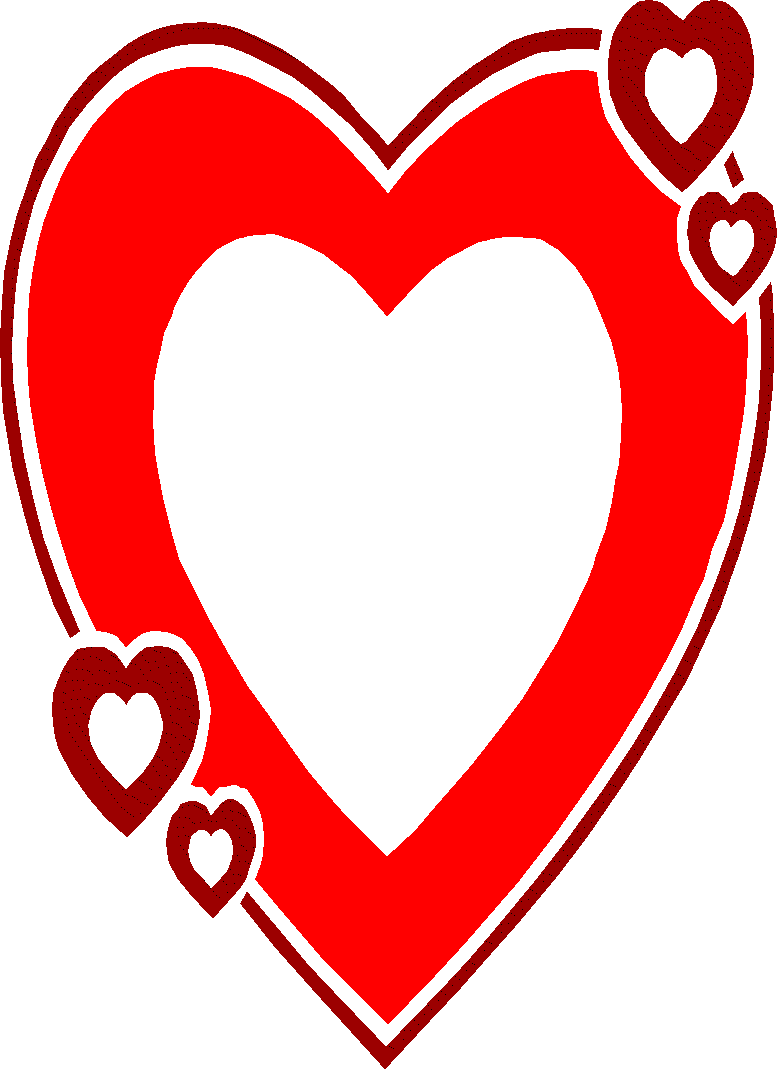 康福智能發展中心－新聞稿地址：桃園市平鎮區東豐路205、207號電話：03-469-5252分機16        傳真：03-419-2781Mail：kangfu205207@hotmail.com發佈日期：105.08.18業務連絡：彭秀蘭組長